Jezus verschijnt aan 11 discipelen (Lukas 24:36-49)WelkomZingen: - OTH 396 Diep, diep, diep als de zee
               - OTH 427 In de B-IJ-B-E-LThema: Wat heeft de dominee voorgelezen uit de bijbel? Wat gebeurde er rond Jezus opstanding?Themaverhaal: ‘Dag, we zien jullie snel weer,’ zegt Petrus en hij doet de deur dicht. Hij draait zich om naar Andreas. ‘Vinden jullie dat ook niet gek? Kleopas uit Emmaüs had Jezus ook al gezien. Zou het dan toch waar zijn dat Jezus is opgestaan?’ ‘Het klonk wel als een heel overtuigend verhaal, dat ze Jezus hadden gezien onderweg naar Emmaüs en daarna bij het breken van het brood,’ zegt Jakobus als hij zich in het gesprek mengt. De discipelen praten nog even met elkaar na over de vreemde boodschap die ze hoorden. Vanochtend de vrouwen die Jezus niet vonden in het graf, nu het bericht uit Emmaüs. Zou Jezus echt zijn opgestaan? Ze kunnen het nog niet geloven. Ze gaan maar verder met eten, want daar waren ze mee bezig toen Kleopas ineens binnen kwam. Terwijl ze hun borden leeg eten, zijn ze nog druk aan het praten over alle vreemde berichten vandaag. Plotseling zegt iemand: ‘Vrede met jullie.’ Waar komt die stem vandaan? Help! Er staat iemand in de kamer. Ze waren hier toch alleen met elkaar? Wie is dat? Wat komt hij doen? Het is een geest!!! Is hij zomaar door de muur heen gekomen? Net was hij er nog niet. ‘Waarom zijn jullie zo bang? En waarom denken jullie dat ik een geest ben?’ zegt de verschijning. ‘Dat hoeft helemaal niet. Kijk eens naar Mijn handen en Mijn voeten. Herkennen jullie Mij nu? En raak Mij maar aan. Als je Mij aan kunt raken, benIik geen geest, want geesten hebben geen lichaam. Daar kun je zo doorheen prikken. Ik heb een nieuw lichaam.’ Johannes voelt heel voorzichtig. Ja, het is waar. Je kunt niet door de verschijning heen prikken. Het heeft echt een lichaam. Thaddeüs voelt ook. Filippus en Andreas… ze moeten allemaal even voelen. Het is echt! Zou het dan toch waar zijn? Zou…? O, wat zijn ze blij. Zou het echt..?‘Hebben jullie wat te eten voor Mij?’ vraagt de verschijning. Eh… eten? Oh ja, op de tafel ligt nog een stuk vis en een stuk honing. Taddeüs geeft het aan de verschijning. ‘Zie je wel?’ zegt die. ‘Dit had Ik al lang tegen jullie gezegd, dat Ik weer op zou staan uit de dood. Nu sta Ik levend voor jullie.’ Eindelijk zien de discipelen het nu ook. Het is Jezus! Het is dus echt waar. Wat hebben ze veel tegen elkaar te vertellen! Van alle vreemde berichten van Maria en Kleopas. En Jezus legt hen uit waar het allemaal in de bijbel staat. ‘Als je goed leest in de psalmen en bij de oude profeten in de Bijbel, dan zie je dat dit al lang geleden voorspeld is. Denk maar eens aan de psalm van David.’ Ja, die kennen ze wel. Daar staat dat Jezus niet in het graf zal blijven. Dat is dom, daar hadden ze nooit aan gedacht. Maar nu laat Jezus het hen allemaal zien. Hij opent hun ogen zodat ze het zien.Daarna legt Hij nog meer uit. ‘Jullie moeten aan iedereen gaan vertellen dat Ik ben opgestaan. Dat Ik zal regeren in het nieuwe koninkrijk. Maar nu nog niet. Wacht nog tot de Heilige Geest zal komen. Die zal jullie helpen om andere mensen over Mij te vertellen.’ Wat krijgen ze een bijzondere opdracht van Jezus! Dat klinkt wel goed. Maar voorlopig blijven ze nog in dit huis, en praten de discipelen over alles wat ze van Jezus hebben geleerd de afgelopen tijd. Maar ook zien ze steeds weer nieuwe dingen over Jezus, want ze bestuderen de Bijbel nu op een andere manier omdat Jezus hun heeft laten zien wat er allemaal over Hem geschreven staat. Vragen: Wat zegt Jezus als Hij bij de discipelen komt? Wat betekent dat?Wat krijgt Jezus te eten?Is Jezus echt opgestaan uit de dood?Wie weet nog een paar namen van de discipelen?Wat legt Jezus uit aan de discipelen? Hoe komt het dat ze dat eerst niet hadden gezien?Waar moeten de discipelen op wachten?Zingen:Op weg naar pinksteren, aanleren: Op Toonhoogte 361 Vul mij met uw Geest alleen 1e coupletOp Toonhoogte 427 in de B-IJ-B-E-LActiviteit: Eet een stukje vis en honing met de kinderen. Want echte kinderen kunnen echte dingen eten. Jezus die is opgestaan is ook echt, want hij eet ook echt. Thematekening: Zie volgende blz. Afsluiting:Bid of Jezus ook onze ogen opent om te snappen wat Hij bedoelt in de bijbel. Want soms kan het best moeilijk zijn. 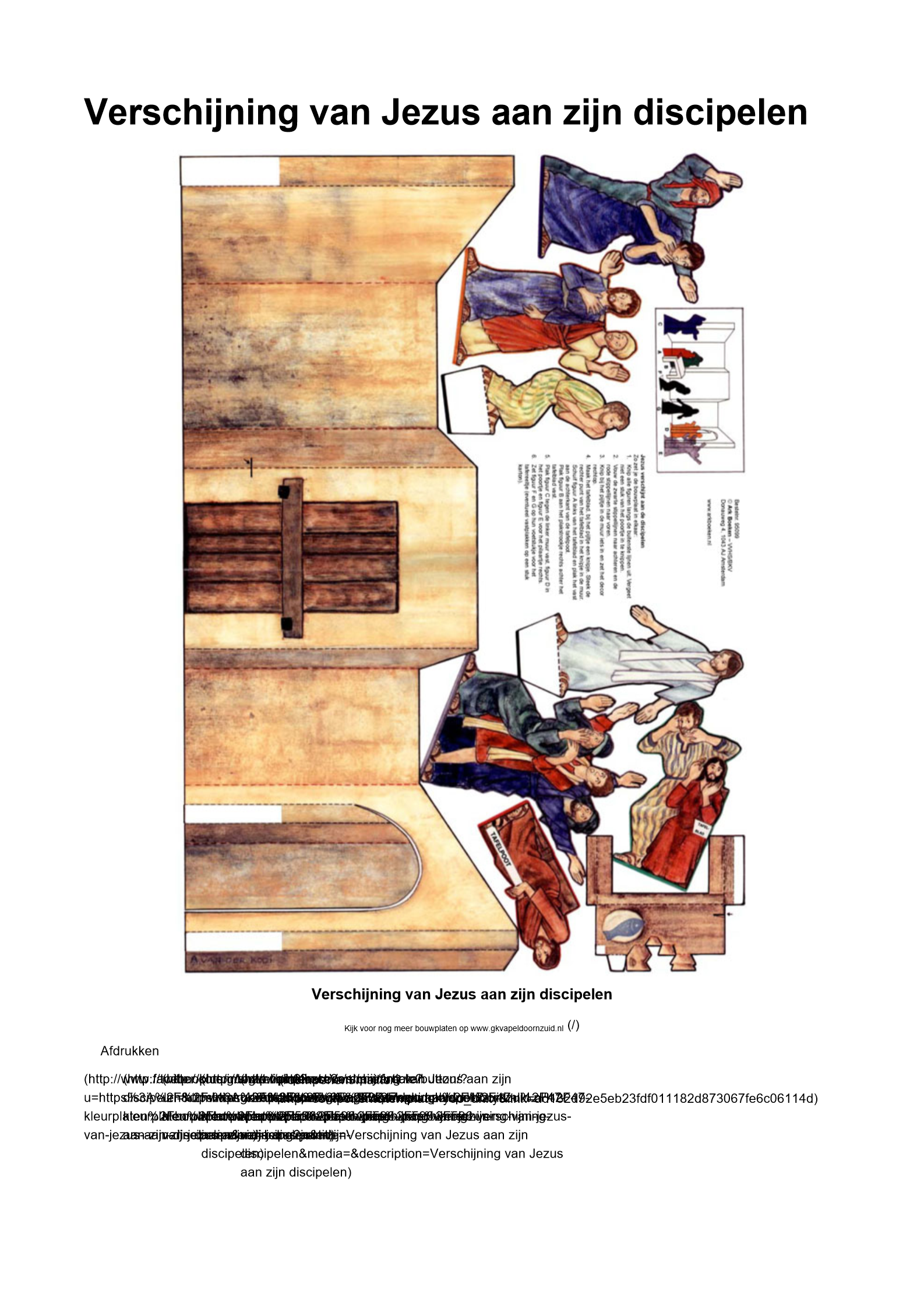 